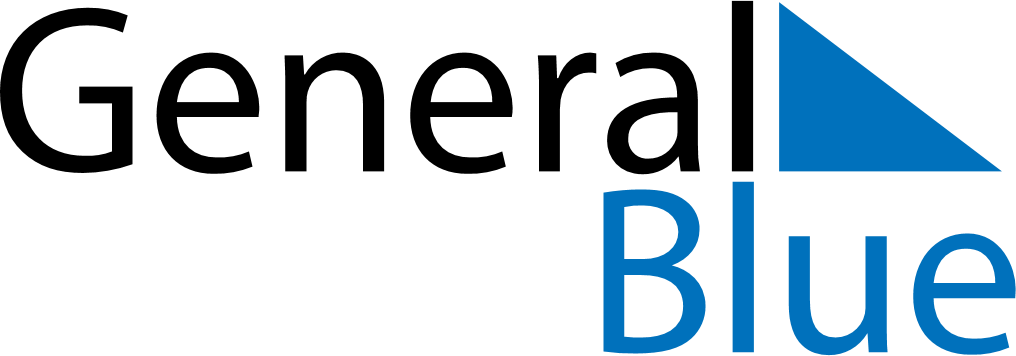 May 2024May 2024May 2024May 2024May 2024May 2024Bauska, LatviaBauska, LatviaBauska, LatviaBauska, LatviaBauska, LatviaBauska, LatviaSunday Monday Tuesday Wednesday Thursday Friday Saturday 1 2 3 4 Sunrise: 5:37 AM Sunset: 9:03 PM Daylight: 15 hours and 26 minutes. Sunrise: 5:34 AM Sunset: 9:05 PM Daylight: 15 hours and 30 minutes. Sunrise: 5:32 AM Sunset: 9:07 PM Daylight: 15 hours and 35 minutes. Sunrise: 5:30 AM Sunset: 9:09 PM Daylight: 15 hours and 39 minutes. 5 6 7 8 9 10 11 Sunrise: 5:28 AM Sunset: 9:11 PM Daylight: 15 hours and 43 minutes. Sunrise: 5:25 AM Sunset: 9:13 PM Daylight: 15 hours and 47 minutes. Sunrise: 5:23 AM Sunset: 9:15 PM Daylight: 15 hours and 51 minutes. Sunrise: 5:21 AM Sunset: 9:17 PM Daylight: 15 hours and 56 minutes. Sunrise: 5:19 AM Sunset: 9:19 PM Daylight: 16 hours and 0 minutes. Sunrise: 5:17 AM Sunset: 9:21 PM Daylight: 16 hours and 4 minutes. Sunrise: 5:15 AM Sunset: 9:23 PM Daylight: 16 hours and 8 minutes. 12 13 14 15 16 17 18 Sunrise: 5:13 AM Sunset: 9:25 PM Daylight: 16 hours and 12 minutes. Sunrise: 5:11 AM Sunset: 9:27 PM Daylight: 16 hours and 16 minutes. Sunrise: 5:09 AM Sunset: 9:29 PM Daylight: 16 hours and 19 minutes. Sunrise: 5:07 AM Sunset: 9:31 PM Daylight: 16 hours and 23 minutes. Sunrise: 5:05 AM Sunset: 9:33 PM Daylight: 16 hours and 27 minutes. Sunrise: 5:04 AM Sunset: 9:35 PM Daylight: 16 hours and 31 minutes. Sunrise: 5:02 AM Sunset: 9:37 PM Daylight: 16 hours and 34 minutes. 19 20 21 22 23 24 25 Sunrise: 5:00 AM Sunset: 9:38 PM Daylight: 16 hours and 38 minutes. Sunrise: 4:58 AM Sunset: 9:40 PM Daylight: 16 hours and 41 minutes. Sunrise: 4:57 AM Sunset: 9:42 PM Daylight: 16 hours and 45 minutes. Sunrise: 4:55 AM Sunset: 9:44 PM Daylight: 16 hours and 48 minutes. Sunrise: 4:53 AM Sunset: 9:46 PM Daylight: 16 hours and 52 minutes. Sunrise: 4:52 AM Sunset: 9:47 PM Daylight: 16 hours and 55 minutes. Sunrise: 4:50 AM Sunset: 9:49 PM Daylight: 16 hours and 58 minutes. 26 27 28 29 30 31 Sunrise: 4:49 AM Sunset: 9:51 PM Daylight: 17 hours and 1 minute. Sunrise: 4:48 AM Sunset: 9:52 PM Daylight: 17 hours and 4 minutes. Sunrise: 4:46 AM Sunset: 9:54 PM Daylight: 17 hours and 7 minutes. Sunrise: 4:45 AM Sunset: 9:55 PM Daylight: 17 hours and 10 minutes. Sunrise: 4:44 AM Sunset: 9:57 PM Daylight: 17 hours and 12 minutes. Sunrise: 4:43 AM Sunset: 9:58 PM Daylight: 17 hours and 15 minutes. 